					Sigmar Recruitment Consultants Limited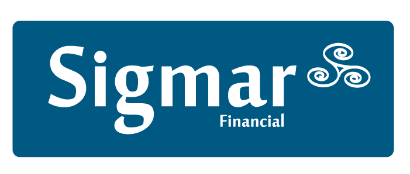 13 Hume Street, Dublin 2, IrelandTel: (+353) 1 4744600 	CITCO FUND SERVICES	Fax: (+353) 1 4744641Email: financial@sigmar.ieWeb: www.sigmar.ieInterviewed by:Submitted:Name:	Position applying for:Qualifications:Notice Period:		Interview availability:Relevant Skills:Comments:	